CHRISTOPHER BARCELLONA  14007 Old Peartree Road | Huntsville, AL 35803  (256) 541-4145         cbarcellona@bellsouth.net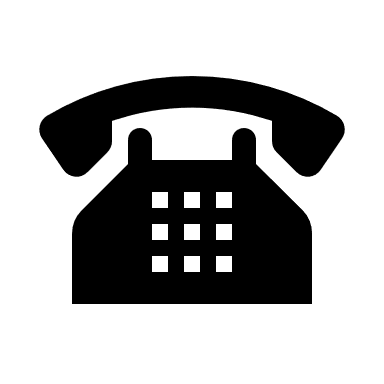 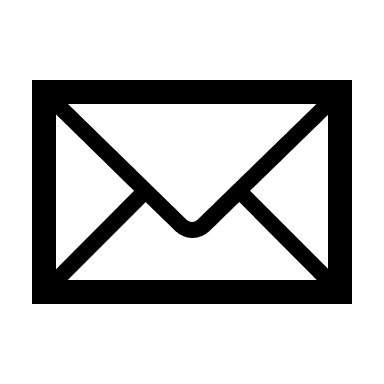 SUMMARY	Highly motivated Civil Engineering graduate with EIT certification, skills in CAD and GIS, seeking full-time engineering position.EDUCATION	University of Alabama Huntsville	Huntsville, AL	Bachelor of Science in Civil Engineering, April 2016	Major GPA: 2.39/4.0   Overall GPA: 3.06/4.0	Relevant Engineering CourseworkTransportation EngineeringUrban Transportation PlanTraffic Engineering DesignReinforced Concrete DesignFoundation EngineeringBridge DesignEnvironmental EngineeringHydraulic Engineering DesignCivil Engineering DesignEXPERIENCE	Election Data Solutions	Huntsville, AL	Geospatial Analyst, May 2016 – Presentgeospatial analysis and data analytics using ArcGIS for public and private clientsCollected, analyzed, and created election products for outreach, and management activitiesDeliver location intelligence to understand market characteristics and business performance	Utility Automation Integrators, Inc.	Huntsville, AL	Geospatial Technician Intern, June – August 2009Project Manager for Commercial Land Base Project for the City of Mobile – Public Services DivisionManaged a two-intern team to evaluate digital land bases and correlate data to generate findingsResponsible for Phase 1 final report, timesheets, POs, invoices, and NDA’s using Microsoft OfficePROJECTS	Senior Design Project	Structural and Foundation Lead, Spring 2016Assisted with foundation design and structural analysis on Madison Sq. Plaza RedevelopmentDelivered analysis of soil field data and determined soil properties for constructionGenerated a spread footing for building pad, calculations, and analysis of specifications	Site Planning and Cost Estimation Lead, Fall 2015Generated Phases 1 & 2 schematic and construction drawings to renovate the existing NatatoriumAssisted contractors with Olympic pools & seating, parking lot, and utilities using MicroStationImprove load design of new roof trusses by 20% using STAAD Pro and erosion control structures and drainage systems using StormCAD and Bentley Pond PackSKILLS	Experience with – CAD: MicroStation and AutoCAD – Structural: STAAD Pro – Hydrologic: StormCAD and Pond Pack – GIS: ArcGIS – Office: Microsoft OfficeACTIVITIES	American Society of Civil Engineers, Spring 2013-present& HONORS	Phi Theta Kappa, Honor Society, Fall 2010-present	College of Arts and Sciences Dean’s List (GPA 3.0 and above), Fall 2009, Spring 2010, Fall 2010, Spring 2011, Spring 2012, and Fall 2012